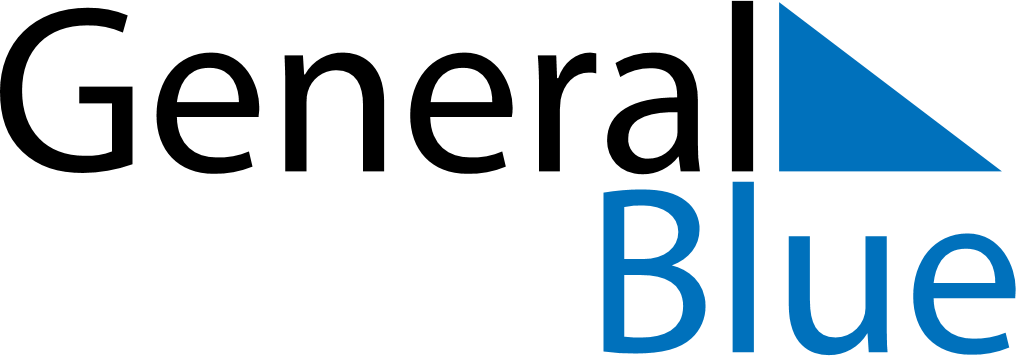 April 2024April 2024April 2024April 2024April 2024April 2024Augustow, Podlasie, PolandAugustow, Podlasie, PolandAugustow, Podlasie, PolandAugustow, Podlasie, PolandAugustow, Podlasie, PolandAugustow, Podlasie, PolandSunday Monday Tuesday Wednesday Thursday Friday Saturday 1 2 3 4 5 6 Sunrise: 6:00 AM Sunset: 7:03 PM Daylight: 13 hours and 2 minutes. Sunrise: 5:58 AM Sunset: 7:05 PM Daylight: 13 hours and 6 minutes. Sunrise: 5:55 AM Sunset: 7:06 PM Daylight: 13 hours and 11 minutes. Sunrise: 5:53 AM Sunset: 7:08 PM Daylight: 13 hours and 15 minutes. Sunrise: 5:50 AM Sunset: 7:10 PM Daylight: 13 hours and 19 minutes. Sunrise: 5:48 AM Sunset: 7:12 PM Daylight: 13 hours and 23 minutes. 7 8 9 10 11 12 13 Sunrise: 5:46 AM Sunset: 7:14 PM Daylight: 13 hours and 28 minutes. Sunrise: 5:43 AM Sunset: 7:16 PM Daylight: 13 hours and 32 minutes. Sunrise: 5:41 AM Sunset: 7:17 PM Daylight: 13 hours and 36 minutes. Sunrise: 5:38 AM Sunset: 7:19 PM Daylight: 13 hours and 40 minutes. Sunrise: 5:36 AM Sunset: 7:21 PM Daylight: 13 hours and 45 minutes. Sunrise: 5:34 AM Sunset: 7:23 PM Daylight: 13 hours and 49 minutes. Sunrise: 5:31 AM Sunset: 7:25 PM Daylight: 13 hours and 53 minutes. 14 15 16 17 18 19 20 Sunrise: 5:29 AM Sunset: 7:27 PM Daylight: 13 hours and 57 minutes. Sunrise: 5:27 AM Sunset: 7:29 PM Daylight: 14 hours and 2 minutes. Sunrise: 5:24 AM Sunset: 7:30 PM Daylight: 14 hours and 6 minutes. Sunrise: 5:22 AM Sunset: 7:32 PM Daylight: 14 hours and 10 minutes. Sunrise: 5:20 AM Sunset: 7:34 PM Daylight: 14 hours and 14 minutes. Sunrise: 5:17 AM Sunset: 7:36 PM Daylight: 14 hours and 18 minutes. Sunrise: 5:15 AM Sunset: 7:38 PM Daylight: 14 hours and 22 minutes. 21 22 23 24 25 26 27 Sunrise: 5:13 AM Sunset: 7:40 PM Daylight: 14 hours and 26 minutes. Sunrise: 5:11 AM Sunset: 7:42 PM Daylight: 14 hours and 30 minutes. Sunrise: 5:08 AM Sunset: 7:43 PM Daylight: 14 hours and 35 minutes. Sunrise: 5:06 AM Sunset: 7:45 PM Daylight: 14 hours and 39 minutes. Sunrise: 5:04 AM Sunset: 7:47 PM Daylight: 14 hours and 43 minutes. Sunrise: 5:02 AM Sunset: 7:49 PM Daylight: 14 hours and 47 minutes. Sunrise: 5:00 AM Sunset: 7:51 PM Daylight: 14 hours and 51 minutes. 28 29 30 Sunrise: 4:58 AM Sunset: 7:53 PM Daylight: 14 hours and 55 minutes. Sunrise: 4:55 AM Sunset: 7:54 PM Daylight: 14 hours and 59 minutes. Sunrise: 4:53 AM Sunset: 7:56 PM Daylight: 15 hours and 2 minutes. 